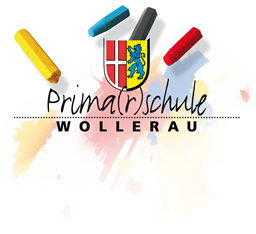 Dispensationsgesuch für Talentförderung (Begabtenförderung)Kopie: 	Schülerdossier	alle betroffenen LehrpersonenName / Vorname des KindesName / Vorname des KindesName / Vorname des KindesKlasseKlasseKlassenlehrpersonKlassenlehrpersonKlassenlehrpersonDispensation von (Datum)Dispensation von (Datum)Dispensation von (Datum)bis (Datum)bis (Datum)Anzahl Schulhalbtage Anzahl Schulhalbtage Anzahl Schulhalbtage oder Anzahl Lektionenoder Anzahl LektionenBegründungBegründungBegründungBegründungBegründungBegründungBegründungBegründungBegründungBegründungBeilageBeilageEmpfehlung des organisierenden Vereins, Clubs, Kaders, Verbandes, VeranstaltersTrainingsplan, Kurszeiten des organisierenden Vereins, Clubs, Kaders, Verbandes, VeranstaltersEmpfehlung des organisierenden Vereins, Clubs, Kaders, Verbandes, VeranstaltersTrainingsplan, Kurszeiten des organisierenden Vereins, Clubs, Kaders, Verbandes, VeranstaltersEmpfehlung des organisierenden Vereins, Clubs, Kaders, Verbandes, VeranstaltersTrainingsplan, Kurszeiten des organisierenden Vereins, Clubs, Kaders, Verbandes, VeranstaltersEmpfehlung des organisierenden Vereins, Clubs, Kaders, Verbandes, VeranstaltersTrainingsplan, Kurszeiten des organisierenden Vereins, Clubs, Kaders, Verbandes, VeranstaltersEmpfehlung des organisierenden Vereins, Clubs, Kaders, Verbandes, VeranstaltersTrainingsplan, Kurszeiten des organisierenden Vereins, Clubs, Kaders, Verbandes, VeranstaltersEmpfehlung des organisierenden Vereins, Clubs, Kaders, Verbandes, VeranstaltersTrainingsplan, Kurszeiten des organisierenden Vereins, Clubs, Kaders, Verbandes, VeranstaltersEmpfehlung des organisierenden Vereins, Clubs, Kaders, Verbandes, VeranstaltersTrainingsplan, Kurszeiten des organisierenden Vereins, Clubs, Kaders, Verbandes, VeranstaltersEmpfehlung des organisierenden Vereins, Clubs, Kaders, Verbandes, VeranstaltersTrainingsplan, Kurszeiten des organisierenden Vereins, Clubs, Kaders, Verbandes, VeranstaltersOrt / DatumOrt / DatumUnterschrift der ErziehungsberechtigtenUnterschrift der ErziehungsberechtigtenUnterschrift der ErziehungsberechtigtenUnterschrift der ErziehungsberechtigtenUnterschrift der ErziehungsberechtigtenUnterschrift der ErziehungsberechtigtenDas Gesuch ist bewilligt 	Das Gesuch ist bewilligt 	Das Gesuch ist bewilligt 	Das Gesuch ist bewilligt 	Das Gesuch ist bewilligt 	nicht bewilligt	      	(Begründung siehe 			  Beilage)nicht bewilligt	      	(Begründung siehe 			  Beilage)nicht bewilligt	      	(Begründung siehe 			  Beilage)nicht bewilligt	      	(Begründung siehe 			  Beilage)nicht bewilligt	      	(Begründung siehe 			  Beilage)Ort / Datum Zuständige Instanz:Zuständige Instanz:Zuständige Instanz: